附件 3“安徽建工”杯安徽省BIM 技术 应用大赛申报表(本表适用于综合、勘察设计、施工类参赛项目)项目名称：                                    第一申报单位(公章)：                         填报日期：            年        月       日“安徽建工杯”安徽省BIM 技术应用大赛组委会 2022 年 9 月申报项目 BIM 技术应用情况第一申报单位诚信承诺声明项目 BIM 应用做出贡献的主要人员情况备注： 限 6 人以内， 做出贡献的人员应在“主要工作职责”栏明确项 目 BIM 应用的负责情况及具体工作内容，主要完成人员社保证明材料 附后。申报单位意见项目名称项目类型交通工程类     其他工程类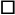 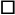 交通工程类     其他工程类交通工程类     其他工程类BIM 应用类型综合      勘察设计     施工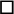 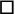 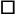 综合      勘察设计     施工综合      勘察设计     施工申报单位(可 联合申报)通讯地址BIM 应用开始时间工程规模面积(㎡)：             建安工作量(万元)：          结构形式：              面积(㎡)：             建安工作量(万元)：          结构形式：              面积(㎡)：             建安工作量(万元)：          结构形式：              工程所在地联系人姓名职务电子邮箱手机开工、竣工时 间BIM 模型 精度项目 BIM 应用综述(包括软硬件投入,团队建设,主要成果,创新点等)(可自行加页)本人            (姓名)是                   (申 报单位名称)的法定代表人，郑重声明：1、本单位此次填报的申报表及附件材料的全部数据、 内容是真实的,涉及 BIM 技术应用的均使用正版软件完成；2、本单位近 3 年内未发生过重大质量安全事故。以上承诺如有违反，本单位将自愿承担由此造成的一 切不良后果。法定代表人签字：申报单位公章：年    月    日序号姓名职称工作单位身份证号主要工作 职责123456曾获 BIM相关奖项(应符合大赛细则第十六条规定)参赛单位意   见(联合申报项目所有参赛单位均需在此盖公章)(盖章)年   月   日